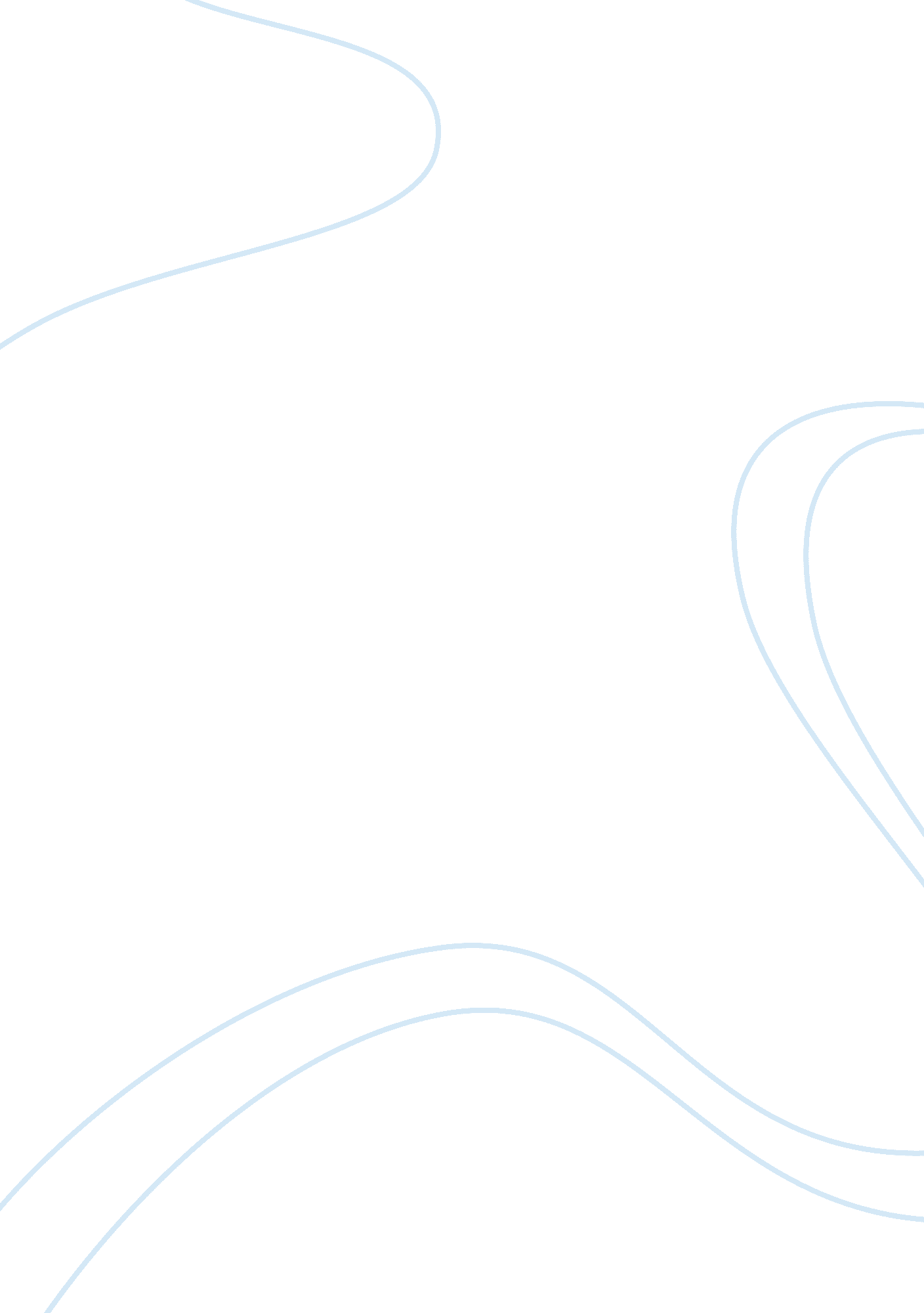 Pollution in the usaLiterature, Russian Literature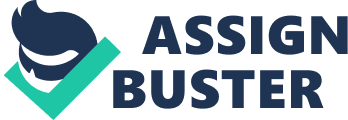 Pollution The country that will be discussed in this paper is United s of America. United States of America experiences several issues related to problem, these issues fall in the category of air, water, land and these pollution issues are further divided into subcategories (Hill 253). The problem of one country’s pollution, damaging the environment of the neighboring countries is regarded as cross border pollution and is exercised in US. The US and Mexico share a border and due to this air pollution created by US through its industries travels from US to Mexico, other sources of pollution that affect Mexico due to the activities of US includes pollution generated through automotive vehicles and pollution generated by residences. According to Chow, the pollution that is created and transferred by US onto Mexico is more than the amount of cross border pollution created by Mexico (Chow 1840). United States has shown rigidity towards export of waste to other nations, but the cost of dumping the waste produced within US is very high, due to this US based companies export their waste to developing nations. For example Intercon Solutions was held responsible for transporting electronic waste to other nations which results in pollution of heavy metal (BAN, 2011). United States have implemented strict rules and regulations regarding the issue of pollution, for example: the Pollution Prevention Act which states that the producers of pollutions are liable to seize the creation of pollution at their factories and organizations (US EPA, 2012). US believe that if pollution is controlled at the source, the organizations can enjoy several benefits such as low cost of dumping of waste. 
Works Cited 
Basel Action Network (BAN) : Toxic E-Waste Exports by Chicago Electronics Recycler Uncovered." Basel Action Network (BAN). N. p., 5 July 2011. Web. 3 Dec. 2012. Chow, Judith C, John G. Watson, Green M. C, Douglas H. Lowenthal, Barbara Bates, William Oslund, and Gaspar Torres. " Cross-border Transport and Spatial Variability of Suspended Particles in Mexicali and Californias Imperial Valley." Atmospheric Environment. 34. 11 (2000): 1833-1843. Print. 
Hill, Marquita K.. Understanding environmental pollution. 3rd ed. Cambridge: Cambridge University Press, 2010. Print. 
Summary of the Pollution Prevention Act | Laws and Regulations | US EPA." US Environmental Protection Agency. N. p., n. d. Web. 3 Dec. 2012. . 